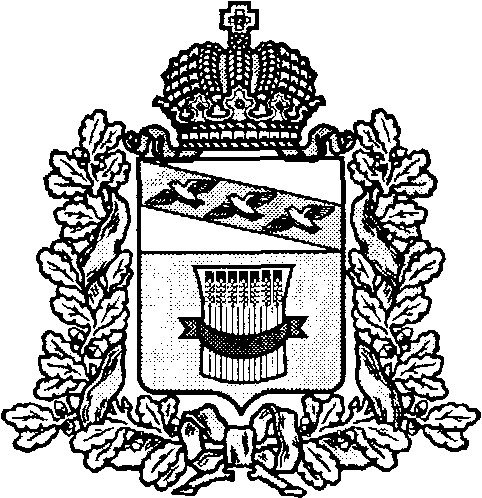 АДМИНИСТРАЦИЯ ПРИСТЕНСКОГО РАЙОНА  КУРСКОЙ ОБЛАСТИ    АНТИНАРКОТИЧЕСКАЯ КОМИССИЯ В ПРИСТЕНСКОМ РАЙОНЕКурская область, 306200, пос.Пристень, ул.Ленина, д.5, т.2-14-97, http://pristen.rkursk.ru  E-mail: pristen_adm@mail.ruРЕШЕНИЕ №19антинаркотической комиссии в Пристенском районе Курской области            (выписка из протокола заседания от 26 декабря 2022 года №5)Об итогах работы правоохранительных органов по предупреждению и пресечению фактов употребления и сбыта на территории муниципального района наркотических средств и психотропных веществ, в том числе синтетического происхождения за 2022 годЗаслушав и обсудив информацию начальника Отд МВД России по Пристенскому району Курской области Астахова Р.В.: антинаркотическая комиссия РЕШИЛА: 1.    Доклад принять к сведению.2. Рекомендовать Отд МВД России Пристенского района Курской области :2.1 в  целях принятия организационных мер, направленных на улучшение наркоситуации в Пристенском районе, продолжить оперативно-розыскные мероприятия по выявлению преступлений, связанных с контрабандой наркотиков.2.2 продолжить работу по профилактике повторности преступлений (правонарушений) по линии незаконного оборота наркотиков с лицами, ранее привлекавшимися к ответственности за данный вид преступлений, а также лицами, совершавшими административные правонарушения по линии незаконного оборота наркотиков.2.3 совместно с Управлением образования, опеки и попечительства Администрации Пристенского района принять дополнительные меры по организации просветительской работы среди несовершеннолетних, молодежи и родителей (законных представителей) о правовых последствиях употребления и распространения наркотических средств и психотропных веществ, организовать и провести цикл правовых уроков по вопросам уголовной и административной ответственности за действия, связанные с наркотиками (с использованием конкретных примеров, в том числе о фактах осуждения граждан к реальному отбыванию наказания в местах лишения свободы)3. Информацию о ходе выполнения данного решения предоставить в Администрацию Пристенского района Курской области до 10 июня 2023 года.4. Контроль за исполнением данного решения возложить на председателя антинаркотической комиссии – Главу Пристенского района  Курской области В.В. Петрова.Председатель антинаркотическойкомиссии Пристенского района Курской области, Глава  Пристенского района Курской области	     В.В. ПетровАДМИНИСТРАЦИЯ ПРИСТЕНСКОГО РАЙОНА  КУРСКОЙ ОБЛАСТИ    АНТИНАРКОТИЧЕСКАЯ КОМИССИЯ В ПРИСТЕНСКОМ РАЙОНЕКурская область, 306200, пос.Пристень, ул.Ленина, д.5, т.2-14-97, http://pristen.rkursk.ru  E-mail: pristen_adm@mail.ruРЕШЕНИЕ №20антинаркотической комиссии в Пристенском районе Курской области            (выписка из протокола заседания от 26 декабря 2022 года №5)Об утверждении  плана работы антинаркотической комиссии в Пристенском районе на 2023 годЗаслушав предложенный ответственным секретарем комиссии- Гобелко Э.И.  план работы и обсудив его, межведомственная комиссии по противодействию злоупотреблению наркотическими средствами и их незаконному обороту РЕШИЛА:1.    Утвердить план работы на 2023 год.2. Контроль за исполнением данного решения возложить на председателя межведомственной комиссии – Главу Пристенского района Петрова В.В.Председатель антинаркотическойкомиссии Пристенского района Курской области, Глава  Пристенского района Курской области	     В.В. ПетровАДМИНИСТРАЦИЯ ПРИСТЕНСКОГО РАЙОНА  КУРСКОЙ ОБЛАСТИ    АНТИНАРКОТИЧЕСКАЯ КОМИССИЯ В ПРИСТЕНСКОМ РАЙОНЕКурская область, 306200, пос.Пристень, ул.Ленина, д.5, т.2-14-97, http://pristen.rkursk.ru  E-mail: pristen_adm@mail.ruРЕШЕНИЕ №21антинаркотической комиссии в Пристенском районе Курской области            (выписка из протокола заседания от 26 декабря 2022 года №5)О деятельности учреждений культуры, учреждений образования Пристенского района по реализации Стратегии государственной антинаркотической политики Российской Федерации до 2030 года на территории районаИнформацию принять к сведению.Рекомендовать ответственным исполнителям и соисполнители Стратегии государственной антинаркотической политики Российской Федерации до 2030 года в Пристенском  районе Курской области на 2021-2025 годы:совместно с заинтересованными органами местного самоуправления проанализировать работу по проведению межведомственных комплексных оперативно-профилактических операций и акций, направленных на раннее выявление потребителей наркотиков, предупреждение и пресечение преступлений и административных правонарушений в сфере незаконного оборота наркотиков, и принять меры по повышению эффективности их проведения; проработать вопрос участия в профилактических антинаркотических мероприятиях молодежных общественных организаций и студенческих активов с использованием современных форм и методов профилактической деятельности, в том числе используя интернет-ресурсы для возможности организации указанных мероприятий в онлайн-режиме;2.1 Управлению образования опеки и попечительства активизировать привлечение родительской общественности к предупреждению участия несовершеннолетних в незаконном обороте наркотиков, в том числе предусмотрев демонстрацию фильмов и видеосюжетов в родительских группах, созданных в интернет-ресурсах при образовательных организациях Курской области, а также на родительских собраниях и в рамках иных мероприятий.Информацию о ходе выполнения данного решения предоставить в Администрацию Пристенского района Курской области до 10 марта 2022 года.Контроль за исполнением данного решения возложить на председателя антинаркотической комиссии – Главу Пристенского района  Курской области В.В. ПетроваПредседатель антинаркотическойкомиссии Пристенского района Курской области, Глава  Пристенского района Курской области	     В.В. ПетровАДМИНИСТРАЦИЯ ПРИСТЕНСКОГО РАЙОНА  КУРСКОЙ ОБЛАСТИ    АНТИНАРКОТИЧЕСКАЯ КОМИССИЯ В ПРИСТЕНСКОМ РАЙОНЕКурская область, 306200, пос.Пристень, ул.Ленина, д.5, т.2-14-97, http://pristen.rkursk.ru  E-mail: pristen_adm@mail.ruРЕШЕНИЕ №22антинаркотической комиссии в Пристенском районе Курской области            (выписка из протокола заседания от 26 декабря 2022 года №5)Контрольный вопрос. Об исполнении плана работы антинаркотической комиссии в Пристенском районе за 2022 годЗаслушав информацию ответственного секретаря комиссии- Гобелко Э.И.  и обсудив ее, межведомственная комиссии по противодействию злоупотреблению наркотическими средствами и их незаконному обороту РЕШИЛА:Признать работу комиссии по исполнению плана удовлетворительнойЧленам комиссии активизировать работу по  своевременному предоставлению докладов по вопросам повесток заседаний.3.  Вопрос с контроля снять,  работу в данном направлении продолжить.Председатель антинаркотическойкомиссии Пристенского района Курской области, Глава  Пристенского района Курской области	     В.В. ПетровАДМИНИСТРАЦИЯ ПРИСТЕНСКОГО РАЙОНА  КУРСКОЙ ОБЛАСТИ    АНТИНАРКОТИЧЕСКАЯ КОМИССИЯ В ПРИСТЕНСКОМ РАЙОНЕКурская область, 306200, пос.Пристень, ул.Ленина, д.5, т.2-14-97, http://pristen.rkursk.ru  E-mail: pristen_adm@mail.ruРЕШЕНИЕ №23антинаркотической комиссии в Пристенском районе Курской области            (выписка из протокола заседания от 26 декабря 2022 года №5)Контрольный вопрос. Об исполнении решений:-№7 от 4.07.22 «Об итогах проведения мониторинга наркоситуации на территории Курской области в 2021 году (анализ Доклада о наркоситуации в Курской области за 2021 год)»-№8 от 4.07.22 «Роль средств массовой информации в системе противодействия злоупотреблению наркотическими средствами и их незаконному обороту на территории Пристенского района».-№9 от 4.07.22 О деятельности комиссии по делам несовершеннолетних и защите их прав Администрации Пристенского района Курской области в организации профилактики наркомании среди подростков и семей, находящихся в социально опасном положении- №10 от 4.07.22  «Об организации и проведении профилактических, касающихся выявлению и уничтожению незаконных надписей на зданиях, сооружениях Пристенского района, рекламирующих пронаркотические интернет-контенты.-№12 от 30.09.22 «Об оперативно-профилактической операции «Мак-2022» на территории Приистенского района Курской области и итогах проведения антинаркотического месячника «Курский край без наркотиков!».-№14 от 30.09.22 «О работе по созданию условий для организации досуга и пропаганде здорового образа жизни среди детей, подростков и молодёжи района в летнее время, как эффективная форма  профилактики правонарушений»Заслушав информации членов комиссии  об исполнении указанных решений антинаркотическая комиссия решила:Информацию принять к сведению. Членам комиссии (по компетенции)2.1 продолжить  работу по вопросам антинаркотической профилактики во всех учреждениях культуры, образовательных учреждениях Пристенского района Курской области; расширить спектр совместных мероприятий, направленных на  профилактику асоциальных явлений в детских и подростковых коллективах, а так же  формирования у обучающихся духовно – нравственных ценностей. Вопросы с контроля снять, продолжив работу в данных направлениях.Председатель антинаркотическойкомиссии Пристенского района Курской области, Глава  Пристенского района Курской области	     В.В. Петров